Ejercicio nº 1.-Completa la siguiente tabla escribiendo el porcentaje, la fracción y el número decimal que corresponde en cada caso: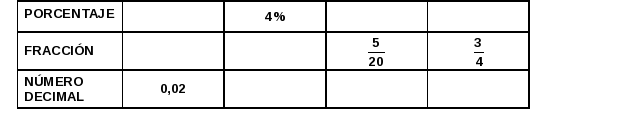  Solución:  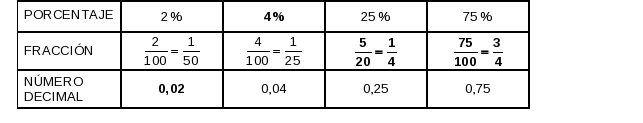 Ejercicio nº 2.-Calcula los porcentajes pedidos en a) y b) y las cantidades que correspondan a los porcentajes dados en c) y d):a) 20 % de 700b) 50 % de 370c) 160 es el 20 % de …d) 16 es el 1 % de … Solución:  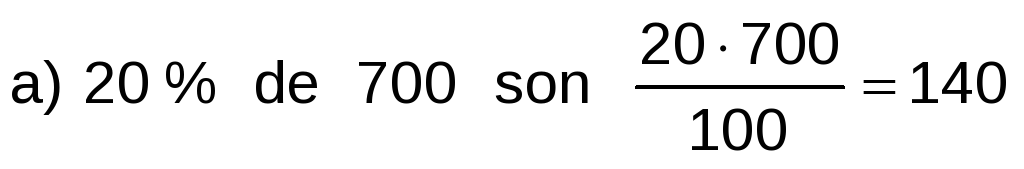 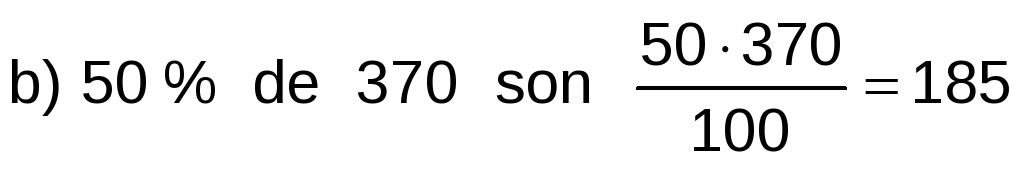 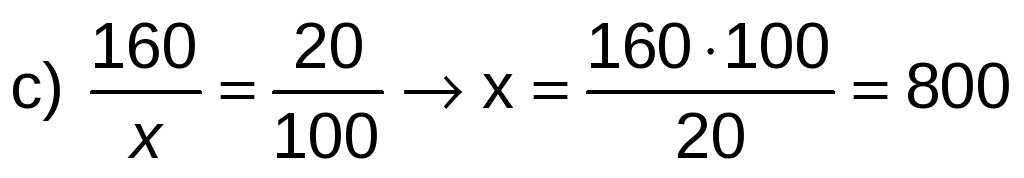 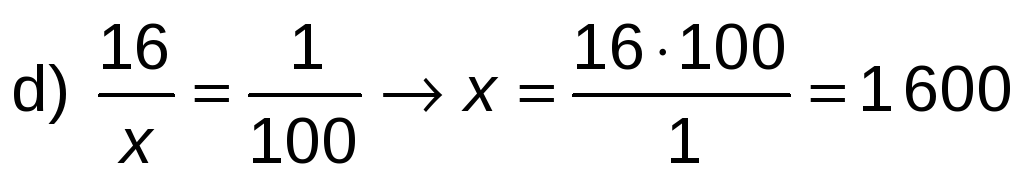 Ejercicio nº 3.-Un libro que valía el año pasado 22,50 €, ha subido un 12 %. Si en la librería me hacen un descuento de un 7,5 %, ¿cuánto pagaré por el libro? Solución:  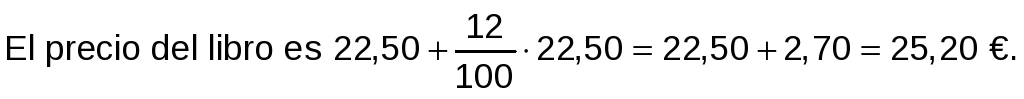 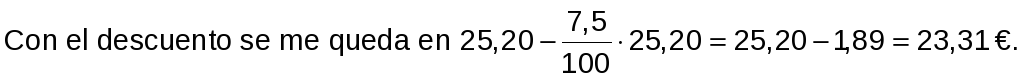 Ejercicio nº 4.-De 40 lanzamientos de penalti que ha realizado David, ha metido 18. ¿Qué porcentaje de aciertos tiene David? Solución:  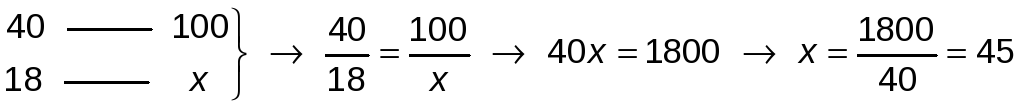 David tiene un porcentaje de aciertos del 45 %.Ejercicio nº 5.-El precio de un televisor ha subido un 25 % con relación al del año pasado. ¿Cuál es su precio actual si el año pasado era de 510,8 euros? Solución:  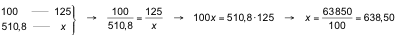 Su precio actual asciende a 638,50 euros.Título de la materia:MatemáticasNivel:ESO 1Opción:ANombre:Grupo:Evaluación:N.º:Calificación:Fecha: